Los Angeles Times OnlineJune 5, 2019https://www.latimes.com/travel/la-tr-travel-calendar-crafts-oceans-doughnuts-20190605-story.html 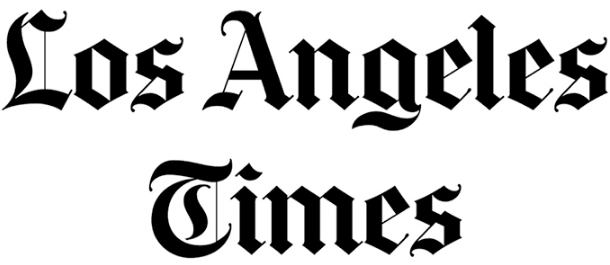 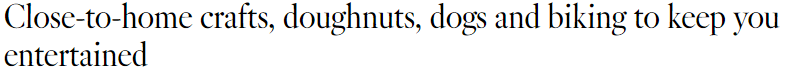 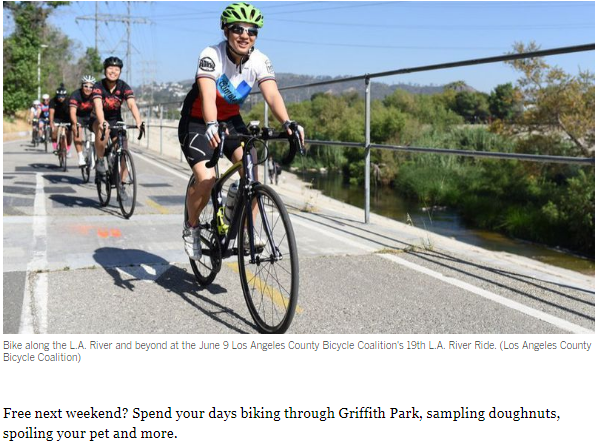 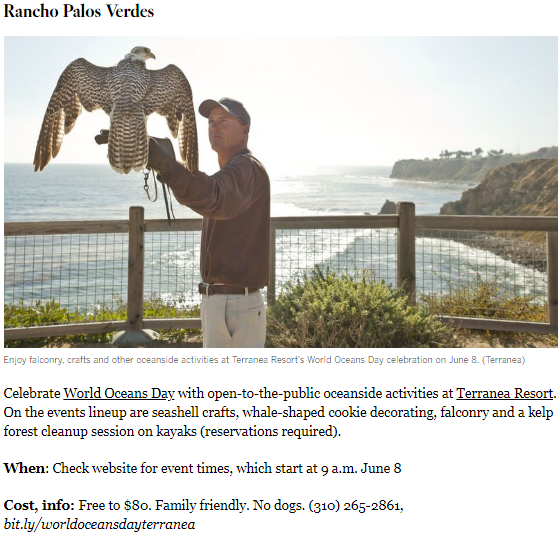 